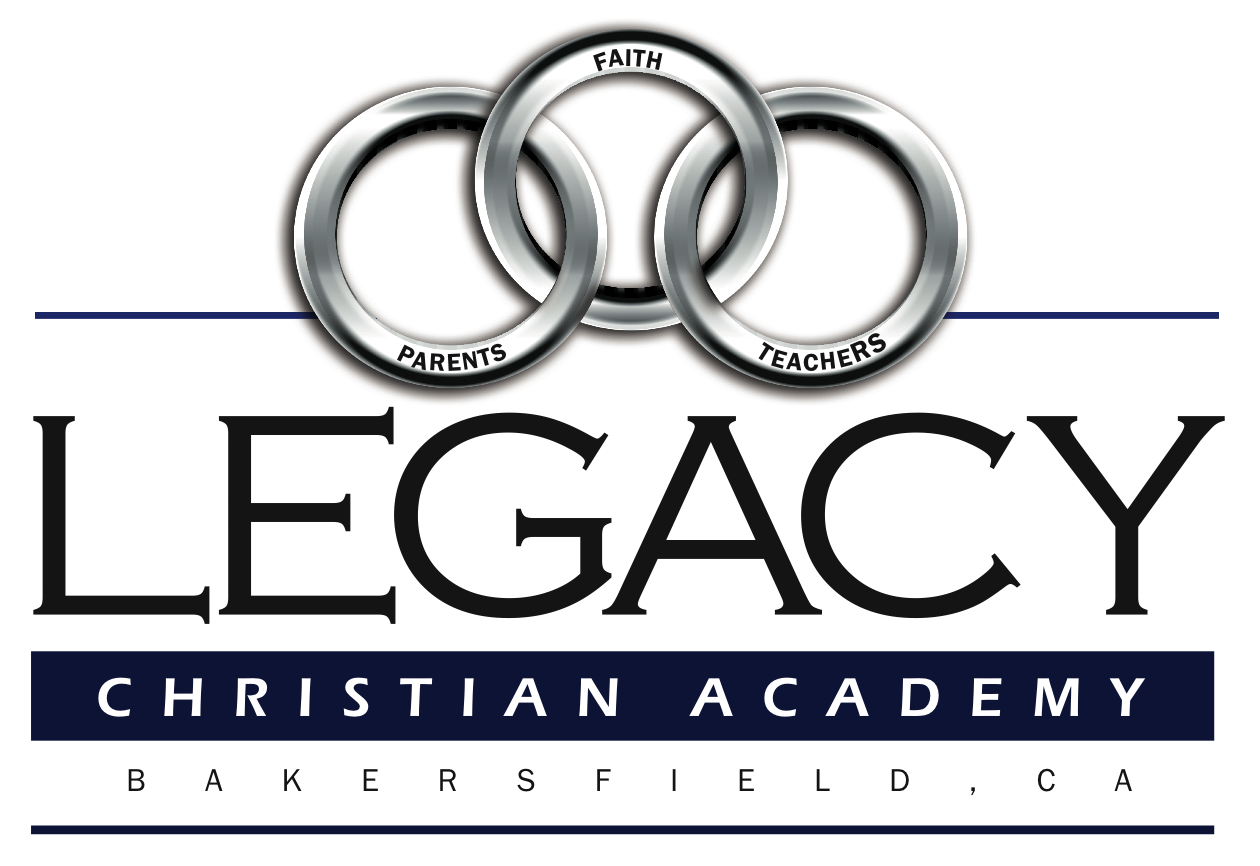 Legacy Christian Academy5500 Olive DriveBakersfield, CA 93308Phone 661-393-1783  www.legacychristianbakersfield.org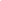 Hiring Process1. Pray2. Attend Informational Meeting 3. Agreement with Legacy’s mission, vision, core values & objectives, philosophy of education and Statement       of Faith4. Submit Resume & Pre-Application Form via email pcowan@legacybakersfield.org or      		Drop off or Mail to:						      		Legacy Christian Academy (Tues/Thurs./Fri.)		 		5500 Olive Drive, Bldg. 11		Bakersfield, CA 93308				5. Upon completion of the steps above, an application will be sent to you or your resume will be kept on file for      future consideration6. Submit application with references, copy of transcripts and, if applicable, credentials and certificationsDrop off or Mail to:						      		Legacy Christian Academy (Tues/Thurs./Fri.)			5500 Olive Drive, Bldg. 11						Bakersfield, CA 93308				 7. Interview with Administrator(s) or Board representatives8. References checked & background check performed9. 2nd Interview, if appropriate10. Offer letter11. Final Agreement & Contract of TermsLEGACY CHRISTIAN ACADEMY5500 Olive DriveBakersfield, CA 93308Phone 661-393-1783  www.legacychristianbakersfield.org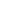 Legacy Christian Academy, in accordance with applicable federal and state laws and policies,does not discriminate on the basis of race, color, national origin, gender, age, disability, or status as a veteran.PERSONAL INFORMATIONName 				Last	First	M.I.	Preferred Name/NicknameAddress 				Street						City		State		ZipCell Ph 		Home Ph 		Work Ph 	Email 		FAMILY INFORMATIONMarital Status:	____Single     ____Engaged     ____Married     ____Widowed     ____Divorced*     ____Separated*     ____Remarried** Please attach a brief explanation if divorced, separated or remarried.Spouse’s Name			Years Married		Spouse’s Occupation			Name	Sex	Age	Grade	DOBChild										Child										Child										Child										POSITION(S) SOUGHT  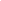 Core Courses (indicate all grade levels you desire to teach and/or which you consider yourself qualified)Grade Level(s):       K          1               2               3               4               5               6               7                8	HSParticular subjects or areas of expertise within the core curriculum (e.g., reading specialist, math, science, history, etc.): 	Elective Courses (indicate all subjects you desire to teach and consider yourself qualified)Foreign Languages	Fine/Performing Arts	Computer Tech.	Physical Education	Team Sports	OtherTheaterASL   	Please list any special talents and abilities related to teaching: 	OTHER STAFF: EDUCATION Copies of all College and/or University transcripts, both undergraduate and graduate, must be filed with your application or soon after it has been submitted.CERTIFICATIONEMPLOYMENT HISTORYPlease list your last three employers, beginning with your current or most recent employer.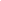 REFERENCESPlease provide four references with phone numbers and email addresses.  Include at least two professional references and at least one reference who can comment on your Christian faith outside of the family.  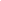 Our school welcomes employees, volunteers, and students of different nationalities, races and denominations.  How have you demonstrated an ability to work with others who may be different from you or have beliefs different from yours?  Please describe any difficulties that you may have encountered.If you are offered a position, will you be able to verify that you are legally permitted to be employed in the United States?⬜ Yes    ⬜ No	If “No,” why not: 	PERSONAL BACKGROUND INFORMATIONIf you answer “yes” to any of the questions in this section, please attach a separate sheet indicating the nature of the suit, offense, date, court, and disposition or other appropriate explanation.  A conviction record will not automatically be a bar to employment.  Factors such as your age at the time of the crime, seriousness and nature of the violation, time elapsed since the crime, job relatedness, and subsequent rehabilitation will be considered.Are you presently being investigated or under a procedure to consider your discharge for misconduct by your present employer?⬜ Yes    ⬜ NoHas any employer ever subjected you to disciplinary action, suspended, terminated, or asked you to leave a job or volunteer position on the grounds of any unlawful behavior, or violation of an employer’s integrity, conduct or harassment policies?⬜ Yes    ⬜ NoHave you ever been charged in civil or criminal proceedings with alleged improprieties regarding children or minors?⬜ Yes    ⬜ NoHave you ever entered a plea of guilty, a plea of “no contest” (nolo contendere), or has any court ever deferred further proceedings without entering a finding of guilty and placed you on probation or in a public service or education program for any crime other than a minor traffic offense?⬜ Yes    ⬜ NoHave you ever been suspended, discharged, or resigned in lieu of discharge from any position?⬜ Yes    ⬜ NoCHRISTIAN BACKGROUNDWhat is your denominational preference, if any? __________________________   Church name 	Pastor’s name ____________________________________________________   Phone number 	Address 	May we contact your pastor?  ____ Yes    ____ No     Contact after (date) 	Are you active in your church?  ____ Yes    ____ No     In what capacities? 	Give a brief account of how you became a Christian:  	What do you think it means to be a Christian?  	What authority do the Scriptures have in your life and in the world?  	CURRENT ISSUESWe live in a pluralistic society with many conflicting beliefs and values.  As a school leader and representative, your students and/or parents may ask you specific questions about controversial issues.  Your answers will come from your personal convictions.  We need to know the view of those who would be Christian role models for our children.  Please share your personal convictions as a Christian toward:Wine, beer, and other alcoholic beveragesSmoking and chewing tobaccoMarijuana and other non-prescription drugsEntertainment (music, dancing, etc.)Premarital sexDivorce and remarriageAbortionHomosexualityAdulteryPersonal debtGossipLying/cheatingIf you have a personal testimony regarding any of the above items that you would like to share, please do so here or on a separate sheet.SIGNATURE OF ATTESTATIONI hereby attest that all information provided	in this application is complete and truthful.	Signed: 									Date	Printed Name: 	School Staff AgreementMISSION 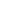 Legacy Christian Academy’s mission is to strengthen Christian families by integrating home and school for the glory of God.VISION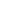 The Vision of Legacy Christian Academy is to provide a solution for families seeking a viable educational alternative for their children through a University Model School®. As a University Model School®, Legacy Christian Academy takes the most positive aspects from public and private schools, as well as, home schools, to give students a highly successful, college-preparatory education. CORE VALUES & OBJECTIVES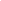 The core values and primary objectives of Legacy Christian Academy are to love and glorify God, help make disciples, affirm and encourage parents, strengthen family relationships, educate with excellence, integrate home and school and reach out to serve communities.EXPECTATIONS OF LEGACY CHRISTIAN ACADEMY EDUCATORS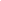 Display a love for God, children and learningDemonstrate a passion for a University Model Education and excellence in teachingAssist and respect parents in their role as spiritual and academic mentorsCultivate effective communication skills to motivate and inspire students toward learningDemonstrate Christ-honoring character and humilityServe as a positive role model for students, parents and the communityPHILOSOPHY OF EDUCATION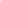 The person of Jesus Christ is the focal point of all that is, has been, and ever will be. We believe that the education of our children begins with this reality. Most philosophies of education place man at the center and are humanistic. The Christian philosophy places God at the center and seeks to view life in every dimension through this lens. We desire our children to self-consciously live and move and have their being in Christ, as the Scriptures teach (Acts 17:28). We believe that God is the author of all truth and that reality in life is only fully understood through a personal saving knowledge of Jesus Christ. We believe the Bible is the only authoritative written revelation to man. We hold a bibliocentric view which encompasses all aspects of a students’ educational experience: spiritually, physically, mentally and socially. All knowledge is therefore interrelated and teaches us about God’s character, wisdom, and power. Therefore, every attempt is made to integrate the principles of faith and learning so that each student will develop a viable Christian world view and live a life that brings glory and honor to God. We believe God has given parents, not the Church or State, the responsibility of educating their children and teaching them to faithfully love and serve Him. We believe our role as educators is to be in loco parentis, “in the place of the parent”. Our board, administration and faculty view themselves as servants of the parents who assist them in their Biblical obligation to educate their children in the Lord.STATEMENT OF FAITH OF LEGACY CHRISTIAN ACADEMY Staff, faculty, and Board Members of Legacy Christian Academy embrace the historic tenets of Christianity  as presented in the following Statement of Faith. Beyond these primary doctrines, we respect and  acknowledge many secondary doctrinal questions exist among the true Body of Christ. We defer to parents  and their local Bible-believing churches to clarify these issues. Statements on Faith, Life, and Conduct We believe that to fulfill our mission and ministry, it is essential that the members of our  community share in both the hope of the Gospel of Jesus Christ and certain truths and principles  taught by the Scriptures. As a community of faith, therefore, we proclaim and believe… 1. The Bible: We believe the Bible to be the only inerrant, authoritative Word of God, and that it is, therefore, the final authority in matters of faith and practice. (2 Timothy 3:16, 2  Peter 1:20-21) 2. The Trinity: We believe that there is one God, eternally existent in three persons: the  Father, Son, and Holy Spirit. (Deuteronomy 6:4; Matthew 28:19; John 10:30; Colossians  2:9; 2 Corinthians 13:14) i. God the Father: We believe the Father is fully God, and His fatherhood is  eternal and personal. He is the Father of our Lord Jesus Christ, and of all who believe in Christ. (Genesis 1:1; 2 Corinthians 1:3; Ephesians 4:4-6; 2  Corinthians 6:18) ii. God the Son: We believe in the deity of Christ, His virgin birth, His sinless  life, His miracles, His substitutionary and atoning death, salvation through  His shed blood, His bodily resurrection, His ascension to the right hand of the Father, and His coming return. (Matthew 1:18-25; John 1:1-2, 14; 3:16- 18; Acts 1:9-11; Romans 5:8-11; 2 Corinthians 5:21; Ephesians 1:20-23; Philippians 2:5-11; Hebrews 4:14-15; 7:25;  1 Thessalonians 4:16-17) iii. God the Holy Spirit: We believe that the Holy Spirit indwells all believers.  He, likewise, convicts of sin, increases desires for righteousness and obedience, leads in truth, brings assurance, empowers, and gives spiritual gifts to the church. (John 3:3-8; 14:16-17; 16:7-11; 1 Corinthians 2:13;  12:11-13; 2 Peter 1:20-21) 3. Human Nature: We believe all people are created in the image of God, to be like Him in  character. Our sin alienates us from God, makes us liable for His judgment, and ultimately  results in eternal death apart from God’s salvation. (Genesis 1:26-27; Romans 1:18-23;  3:23; 5:12; 6:23; Ephesians 2:1-3) 4. Salvation: We believe it is through Christ’s death on the cross, where He took our sin upon  Himself, and His resurrection, where He defeated death once and for all, that we can be  made right with God on the basis of Christ’s righteousness and atoning death. We can  never make up for our sin by self-improvement or good works. Only by trusting in Jesus Christ alone can we be forgiven for our sin, overcome our separation from God, and be  saved from God’s judgment. At salvation, we are justified by God; meaning that we are  declared positionally righteous before God because of our identification with Jesus Christ.  (John 1:12-13; 6:37-40; 10:28-30; Ephesians 1:7, 13; 2:8-9; 1 John 5:11-13) 5. The Church: We believe that believers comprise the Church which is the Family of God,  the Body of Christ and the Temple of the Holy Spirit, and that it is expressed in local  churches. It was created by God to display His glory on the earth by reaching out to people  who do not know Him, lifting up worship to Him, loving one another as His family,  growing in maturity to be like Christ, and serving others in His name. (Matthew 26:26-29;  28:18-20; Acts 2:42-47; 1 Corinthians 12:1-27; Ephesians 1:22-23; 3:10; Colossians 1:18;  1 John 3:14-18) 6. The Christian Life: We believe it is God’s will that through the Holy Spirit, we  continually grow in grace, in obedience, and in our love for Him until we get to heaven and  are made perfect in Christ. (Romans 6:1-8; 1 Corinthians 6:11; Philippians 1:6, 2:13) 7. Eternity: We believe in the bodily resurrection of all people. We believe in a literal heaven  and hell, and that all men will either spend eternity under God’s just and holy judgment or  in His glorious presence. (Daniel 12:2; Matthew 25:31, 46; John 5:28-29; 1 Corinthians  15:51-52; 2 Thessalonians 1:9) As a community seeking to submit to one another out of a love for Christ, we also believe… 1. Life within the Christian community must be lived for the glory of God, daily conforming ourselves  to the image of Christ, and recognizing the lordship of Christ in all aspects of our shared work.i 2. A steadfast love for and accountability to Jesus and His people should motivate our actions in this  community of believers.ii 3. As saints and fellow ministers of Christ, we each bear responsibility for serving and loving one  another.iii 4. The words and actions of the faculty, staff, students, and parents in our community are often not  a private matter. We are called to pray for each other and for each other’s welfare, go to each  other in love when conflict or concerns arise, and hold each other accountable for the  consequences of our attitudes and conduct.iv 5. Each member of our community is responsible for their own behavior as it reflects upon the Lord,  the school community, and themselves, particularly in the area of personal freedom where  discretion, moderation, and restraint should be practiced.v 6. Attaining common goals and order in community life often calls us to subordinate our individual prerogatives. Christian freedom also includes the choosing not to do some things in order to  contribute to the common spiritual and emotional good of the impressionable students and  families we serve as well as to promote the betterment of the Christian community of which we  are a part.vi 7. We should endeavor and encourage one another to bear the fruit of the Spirit—love, joy, peace,  patience, kindness, goodness, faithfulness, gentleness, and self-control.vii 8. Every person—regardless of tribe, language, or nation—should be afforded compassion, love,  kindness, respect, and dignity.viii9. Hateful and harassing behavior or attitudes toward any person are not in accord with the Bible  and should not be tolerated. We should strive and encourage one another to overcome pride,    covetousness, envy, lust, and immodesty, as all are destructive to the unity of the Body of Christ.ix 10. We should seek to edify each other and our community by sharing the all surpassing peace of  Christ, avoiding slander, gossip, and discord and refusing to act out of selfish ambition, arrogance,  anger, or a complaining spirit.x 11. All human life is sacred, begins at conception, and is created by God in His image.xi12. Human life is of inestimable worth in all its dimensions, including pre-born babies, the aged, the  physically or mentally challenged, and every other stage or condition from conception through  natural death. God wonderfully and immutably creates each person as either male or female that  together reflect the image and nature of God.xii 13. God instituted the glorious gift of marriage, a covenant relationship between one man and one  woman only, with the husband born male and the wife born female.xiii 14. God designed sexual intimacy to occur only between one man and one woman who are married  to each other. We believe that God has commanded that no intimate sexual activity be engaged in  outside of a marriage between a man and a woman.xiv 15. All forms of profanity, dishonesty, theft, drunkenness, and sexual immorality (including adultery,  homosexual behavior, and use of pornography) are destructive to our souls, sinful, and offensive  to God.xv 16. God offers redemption and restoration to all who confess their sin, repent, and seek His mercy  and forgiveness through Jesus Christ.xvi We believe that to preserve the integrity and mission of Legacy Christian Academy as a Christian  discipleship school and ministry, and to provide a biblical example to those within and outside our  community, all Legacy employees, volunteers, co-teachers, and parents agree to and abide by these  Statements of Faith, Life, and Conduct.xvii These Statements do not, however, define the boundaries of our fellowship, care, or attention. Nor  are they an excuse for indifference or a reason to refuse extending mercy, kindness, compassion,  and love—in word and deed—to all who suffer from the brokenness of a fallen world. As fellow  sinners, the gospel calls us to walk in humility, clinging to the cross of Christ for salvation and not  to claims of moral superiority or self-righteousness. These Statements, therefore, are far from rigid  standards that demand absolute perfection. Rather, they are intended as a shared set of beliefs,  expectations, and ideals to agree upon, proclaim, and pursue. If any member of our community  finds themselves out of accord with these beliefs or pursuing practices contrary to these  Statements, they should speak with an appropriate member of the faculty or administration to  determine whether their beliefs and practices can be reconciled with those of Legacy Christian  Academy. These Statements do not exhaust the extent of our beliefs and standards.xviii The Bible itself, as the  inspired and infallible Word of God that speaks with final authority concerning truth, morality, and  the proper conduct of mankind, is the sole and final source of all that we believe. However, for  purposes of Legacy Christian Academy’s faith, doctrine, practice, policy, and discipline, the  Legacy Christian Academy School Board and Board of Trustees is the final interpretative authority  on the Bible’s meaning and application.The above statements are based on fundamental Christian beliefs that we strongly support as the primary doctrine for teaching. Legacy Christian Academy does not promote or endorse any particular denomination.  It is our desire to maintain this position for the purpose of unity and fairness to each student.  In the event other doctrinal issues upon which this ministry has no official stance are brought up, students will be referred back to the family and church for final authority.  We desire to remain united in the salvation and love of Christ, avoiding any dissention, which may be caused by denominational distinctives.Faculty, staff and the Board of Directors must be in agreement with the Legacy Christian mission statement and statement of faith.  Please sign below if you agree with everything included in the document. Signed: 				DatePrinted Name: 	Declaration of Moral IntegrityI understand that Legacy Christian Academy expects all of its employees and its volunteers with unsupervised access to children to model the same Christian values and lifestyle that it seeks to inculcate in its students.  As an applicant for such a ministry position, in the capacity of an employee or a volunteer at this school, I recognize, understand, and agree to live by the Christian moral standards of Legacy Christian Academy. I declare that during the past year I have not engaged in, at the current time I am not engaging in, and promise that I will not during the term of my employment or volunteering, engage in inappropriate sexual conduct.  Inappropriate conduct is deemed to include, but is not limited to, such behaviors as the following:  heterosexual activity outside of marriage (e.g., premarital sex, cohabitation, extramarital sex), homosexual or lesbian sexual activity, sexual harassment, use or viewing of pornographic material or websites, or sexual abuse or improprieties toward minors as defined by Scripture and federal or state law.  I declare that during the past year I have not engaged in, at the current time I am not engaging in, and promise that I will not during the term of my employment or volunteering, engage in illegal or illicit drug use or alcohol abuse.  This would include but is not limited to street drugs, abuse of prescription drugs, alcohol abuse, and drunkenness.I declare that the above statement is factual and true.  My signature below indicates that I meet the moral integrity standards and Christian role model lifestyle requirements of Legacy Christian Academy.Signed: 				DatePrinted Name: 	“Honor marriage, and guard the sacredness of sexual intimacy between wife and husband. God draws a firm line against casual and illicit sex.”  Hebrews 13:4 (The Message)“Since an overseer is entrusted with God's work, he must be blameless—not overbearing, not quick-tempered, not given to drunkenness, not violent, not pursuing dishonest gain.”   Titus 1:7 (New International Version)“A pupil is not superior to his teacher, but every one [when he is] completely trained—readjusted, restored, set to rights, and perfected—will be like his teacher.”  Luke 6:40 (The Amplified Bible)These questions are for your information. They may be asked at the interview.1.      Why do you want to be a part of Legacy Christian Academy?2.      What do you believe is the unique role of the Christian school?3.      What is your view of parents’ role in the educational process?4.      What are your philosophies about how children best learn, classroom management, and discipline? 5.      What do you consider to be your strengths as a professional and a teacher?6.      Describe how you are a spiritual leader to others.7.      List any special skills, preparation, training or areas of significant experience/expertise you may have.  Please address such topics as school operations, curricula development, teacher training, school accreditation experience, certifications, special areas of study, leadership, classroom &/or home school experience, etc.8.      What are your favorite books on education?INTERESTS1.      What are your hobbies?2.      What are your favorite television programs?3.      Please list the last three movies you have attended.4.      What are your favorite forms of recreation?Thank you for your interest in a position at Legacy Christian Academy.  If you are in agreement with the school distinctives, mission, and vision of the school then please complete and return this application.  If called for an interview, you will be asked to read the following material: Legacy Christian Academy Parent/Student Handbook.College or UniversityCity, StateDegreeMajorDates AttendedOverall GPACertified Subject AreaSpecify State and Cert.Highest Degree EarnedExpiration Date